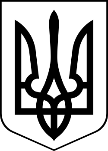 МЕНСЬКА МІСЬКА РАДА(п’ятнадцята сесія восьмого скликання)РІШЕННЯ09 грудня 2021 року	м.Мена				№ 825Про перепрофілювання (зміну типу), зміну найменування, адреси та затвердження Статуту Феськівської гімназії  Менської міської ради в новій редакціїВідповідно до ст. 26 Закону України «Про місцеве самоврядування в Україні», на підставі Законів України «Про освіту», «Про повну загальну середню освіту», з метою забезпечення рівного доступу дітей до якісної освіти, Менська міська рада ВИРІШИЛА:1. Перепрофілювати (змінити тип) та змінити найменування Феськівського закладу загальної середньої освіти І-ІІ ступенів Менської міської ради Менського району Чернігівської області на Феськівську гімназію Менської міської ради.Змінити скорочене найменування з: Феськівський ЗЗСО І-ІІ ст. на: Феськівська гімназія.	2.Змінити місцезнаходження Феськівської гімназії Менської міської ради з: 15671, Чернігівська область, Менський район, село Феськівка, вулиця Миру, 14 на: 15671, Чернігівська область, Корюківський район, село Феськівка, вулиця Миру, 14.	3.Змінити відомості про місцезнаходження Засновника - Менської міської ради з: 15600, Чернігівська область, Менський район, місто Мена,  вулиця Титаренка Сергія, 7 на: 15600, Чернігівська область, Корюківський район, місто Мена, вулиця Героїв АТО,6.  4.Забезпечити функціонування початкової школи, як структурного підрозділу Феськівської гімназії Менської міської ради.	5.Затвердити Статут Феськівської гімназії Менської міської ради в новій редакції  (додається).	6.Доручити директору Феськівської гімназії Менської міської ради Ліман С.В.:	7.1. Подати всі необхідні документи для державної реєстрації.	7.2.Здійснити організаційно-правові заходи, передбачені чинним законодавством, у зв`язку з перепрофілюванням (зміною типу), зміною найменування Феськівської гімназії Менської міської ради щодо працівників закладу, які перебувають із ним у трудових відносинах.8.Контроль за виконанням рішення покласти на постійну комісію міської ради з питань охорони здоров’я, соціального захисту населення, освіти, культури, молоді, фізкультури і спорту та заступника міського голови з питань діяльності виконавчих органів ради В.В.Прищепу.Міський голова							Геннадій ПРИМАКОВ